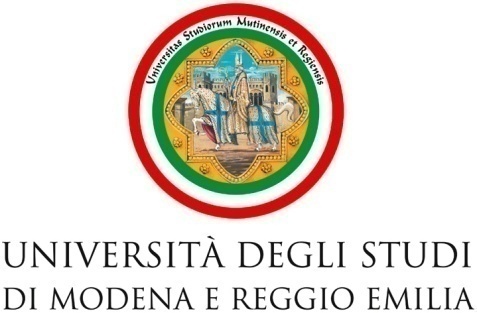 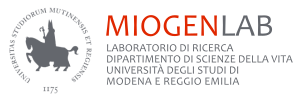 INRF-Italian National Registry for FSHDApplicantResearch team  Provide details of everyone in the research team requesting data. ProjectINRF data accession request formAll requests for data or information from the INRF must be submitted using this request form to miogen@unimore.it Data sharing will be enabled for collaborative research projects only. Full nameJob titleInstitution Email addressFull nameJob titleInstitution Email addressTitle of  the project Description and rationale of project Details of data/samples requiredCohort required:(main clinical features)Samples required:Year(s) required:Project duration/deadline: